政府网站工作年度报表（2018 年度）填报单位:六安市统计局单位负责人：余子文	审核人：孙益民	填报人：王露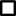 联系电话：0564-3379025	填报日期：2019-01-07 16:57:40备注：1.网站未开设“在线访谈”栏目，2018 年未参与相关单位组织的 “在线访谈”，故报表相关项目数值为 0。	2.“办事服务－注册用户数”为安徽省政务服务网六安分厅全部注册用户数。		3.2018 年安徽省政务服务网六安分厅本单位未收到自然人或法人办事申请，故报表相关项目数值为 0。办事服务注册用户数（单位：个）924919249192491办事服务政务服务事项数量（单位：项）222办事服务可全程在线办理政务服务事项数量（单位：项）222办事服务办件量（单位：件）总数00办事服务办件量（单位：件）自然人办件量00办事服务办件量（单位：件）法人办件量00互动交流是否使用统一平台是是是互动交流留言办理收到留言数量（单位：条）收到留言数量（单位：条）19互动交流留言办理办结留言数量（单位：条）办结留言数量（单位：条）19互动交流留言办理平均办理时间（单位：天）平均办理时间（单位：天）1.9互动交流留言办理公开答复数量（单位：条）公开答复数量（单位：条）18互动交流征集调查征集调查期数（单位：期）征集调查期数（单位：期）6互动交流征集调查收到意见数量（单位：条）收到意见数量（单位：条）2互动交流征集调查公布调查结果期数（单位：期）公布调查结果期数（单位：期）6互动交流在线访谈访谈期数（单位：期）访谈期数（单位：期）0互动交流在线访谈网民留言数量（单位：条）网民留言数量（单位：条）0互动交流在线访谈答复网民提问数量（单位：条）答复网民提问数量（单位：条）0互动交流是否提供智能问答是是是安全防护安全检测评估次数（单位：次）333安全防护发现问题数量（单位：个）202020安全防护问题整改数量（单位：个）202020是否建立安全监测预警机制是是是否开展应急演练是是是否明确网站安全责任人是是移动新媒体是否有移动新媒体是是移动新媒体微	博名称六安市统计局发布移动新媒体微	博信息发布量（单位：条）192移动新媒体微	博关注量78移动新媒体微	信名称六安市统计局发布移动新媒体微	信信息发布量（单位：条）130移动新媒体微	信订阅数40移动新媒体其	他无无创新发展搜索即服务多语言版本无障碍浏览千人千网其他智能搜索、多渠道拓展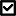 搜索即服务多语言版本无障碍浏览千人千网其他智能搜索、多渠道拓展搜索即服务多语言版本无障碍浏览千人千网其他智能搜索、多渠道拓展